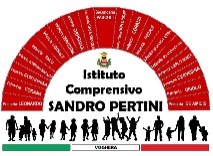 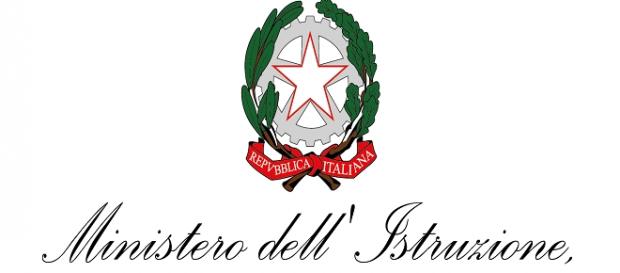 ISTITUTO COMPRENSIVO SANDRO PERTINIVia Marsala 13 – 27058 Voghera (PV) Tel. 0383- 41371      C.F. 95032770182Email:   pvic826009@istruzione.it –  PEC: pvic826009@pec.istruzione.itSito web:www.icsandropertinivoghera.edu.it – COD. UNIV. UFFICIO UF1EN5Circ. n. 417		Voghera, 23/05/2022AI SIGG. GENITORIAi  DocentiAl personale ATA                                                    SCUOLA INFANZIA CORNALE E BASTIDA OGGETTO: Referendum del 12 giugno 2022          Disponibilità locali scolasticiSi comunica che le lezioni saranno sospese dalle ore 12.00 di venerdì 10 giugno 2022 sino all’intera giornata di lunedì 13 giugno 2022.Le lezioni riprenderanno regolarmente martedì 14 giugno 2022.Distinti Saluti.IL DIRIGENTE SCOLASTICO                                                                   Dott.ssa Maria Teresa Lopez                firma autografa sostituita a mezzo stampa,                                     ai sensi dell’art. 3, comma 2 del d.lgs. n. 39/1993